       White  Angels 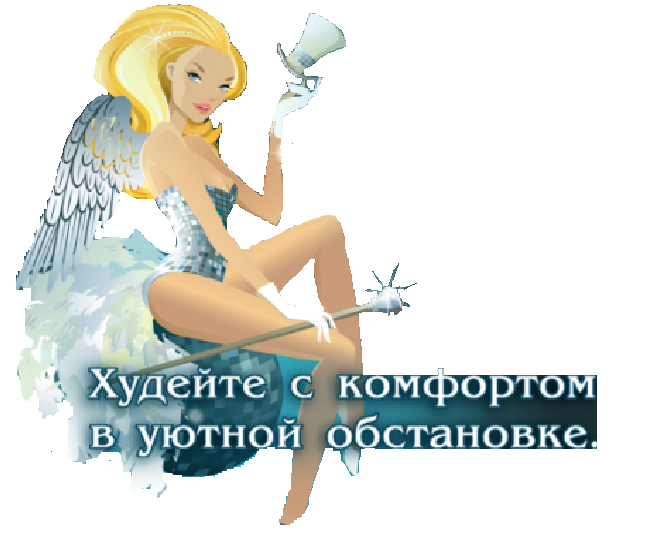 Стоимость абонементов по восточным танцамСрок действия абонемента начинается с момента посещения студии и не продлевается на больший срок.Одно занятие длится 60 минут.Абонемент приобретается на один месяц, на 8 или на 12 занятий.Занятия проводятся по установленному расписанию. Студия имеет право изменить расписание, предварительно уведомив учащихся.Пропущенные занятия не восстанавливаются и на следующий месяц не переносятся. Учащиеся имеют право отработать пропущенное занятие с другой группой, предварительно уведомив преподавателя.ИП Кириенко О.А._______________                                                                                   «___» _______________20___г                                                                     Наименование абонементастоимостьрасписаниеМесячный 8 занятий2000 рубПонедельник, средаМесячный 12 занятий2800 рубПонедельник, Среда,суббота Семейныймесячный 8 занятий3200 рубПонедельник, средаСемейныймесячный 12 занятий4800 рубПонедельник, Среда, субботаРазовое занятие в группе300 рубПонедельник, Среда, субботаРазовоеиндивидуальное занятие600 рубПо предварительной записи